Munir.350880@2freemail.com 	Covering LetterToDear Sir/Madam,I am excited to apply for the Pharmacist position in your esteemed organization.As you will note on the application, the breadth of my expertise covers a wide area of responsibilities. This position will give me the opportunity will to gain valuable experience. I am therefore respectfully requesting a personal interview. I feel confident that a frank, in-person discussion will determine if a compatible environment exists for a future relationship.RegardsMunir 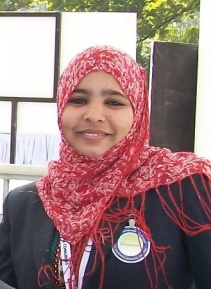 CURRICULUM VITTAEOBJECTIVES: Looking for an exhilarating career with an organization of immense repute, which demands the best of my professional ability in terms of excellent marketing, organizational and communicational skills, and helps me in broadening and enhancing my current skills and knowledge.		STRENGTH:Hard working and confidence.Sincerity & punctualityCapable to work independently as a part of dynamic team Willingness to learn new thingsAbility to deal with people diplomaticallyReasonably good in communication skillsInnovative, self-Motivated and flexible.Positive attitude towards patients in critical situationsCOMPUTER SKILLS:MS- Office Internet INDUSTRIAL TRAINING: I have done my M. Pharmacy project in Natural Remedies Pvt. Ltd, Bangalore for period of 8 months.(July 2012-February2013)Undergone industrial training at Sequent Research Ltd, Mangalore, during my  B.Pharmacy.M.PHARMACY DISSERTATION WORK:Title of thesis– “Isolation of chemical constituents from the roots of Gmelina arborea towards achieving chemical standardization”WORK EXPERIENCE:Worked as a Hospital Pharmacist in Indira Hospital and Health Care, Mangalore, (Karnataka, India) (From April 2011 to –July 2011).Worked as Hospital Pharmacist in Sri Damodar Hospital, Belthangady, Karnataka (From June2013 to-November2015)WORK PROFILE:Prescription handling and dispensing of medicines.Providing medicinal consultation to customers upon filling a prescription and on OTC (over the counter) medicines as required. Communicating with Doctors and other Paramedical staffsContacts the physicians to confirm the details of prescriptionsInstructing patients on how to use medications, possible side effects and storage.Answering questions from patients and staff about medicines.Providing a professional and confidential environment for customers on all occasions.Talking to regular patients to see how their treatment is going.Enter  patient prescription into database for billing purposeMaintain pharmaceutical stock and keeping track of expiry dates of medicines held in stock.Maintain drug inventory level by ordering necessary medications and verifying deliveries against purchase orders.QUALIFICATION:Professional Registration Registered Pharmacist in Karnataka State Pharmacy Council.Dubai Health Authority (DHA)New Professional License -  Eligibility Letter issued on Date: 27/11/2016.CONFERENCES/ SEMINARS ATTENDED: Participatedand Presented poster in National Level Conference on Gmelina arborea: A phytochemical and pharmacological evaluation at Bangalore. Sponsoredby Maharani Lakshmi Ammanni College during 23rd to 24th November 2012.Participated as a volunteer at “63rdInternational Pharmaceutical Congress” (IPC) organized at Bangalore during 16th-18thDecember 2011.Publisheda review article: entitled “An overview on Phytochemistry and Pharmacological properties of Gmelina arborea” in Journal of Natural products and Plant Resources, issue 1, Volume 3, August 2013.Date of birth		:12th June 1988Marital status		 : MarriedNationality		 : IndianLanguages known	 :English, Hindi, Malayalam,Kannada and Tamil.				.DECLARATION:I hereby declare that the information furnished above is true and authentic to best of my knowledge.CourseYear ofPassingUniversity/ BoardCollegeM Pharmacy2012-13Rajiv Gandhi Universityof Health Sciences,  Bangalore,Govt. College of Pharmacy Bangalore ( 71%)B. Pharmacy2006-2010Rajiv Gandhi Universityof Health Sciences,  Bangalore,NitteGulabiShetty Memorial Institute of Pharmaceutical Sciences. Mangalore(68.67%)